Dilations on the Coordinate Plane Notes  			Name____________Dilation: a transformation that moves each point along a ray which starts from a fixed center, and multiplies distances from this center as a common factor. Since the new image is similar to the original (not congruent), it is called a non-rigid transformation.Examples:Pause the video and try the ones on the back on your own!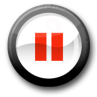 Then press play and check your answers with a color pen.1) Identify the scale factor.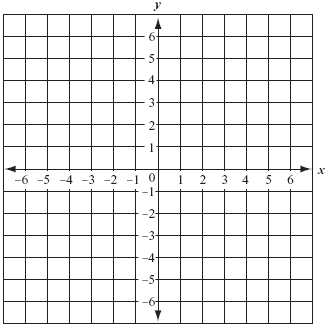 What are the original ordered pairs?A(_____, _____), B(_____, _____), C(_____, _____)What are the new ordered pairs?A’(_____, _____), B’(_____, _____), C’(_____, _____)What is the length of BC?What is the length of B’C’?2) Identify the scale factor.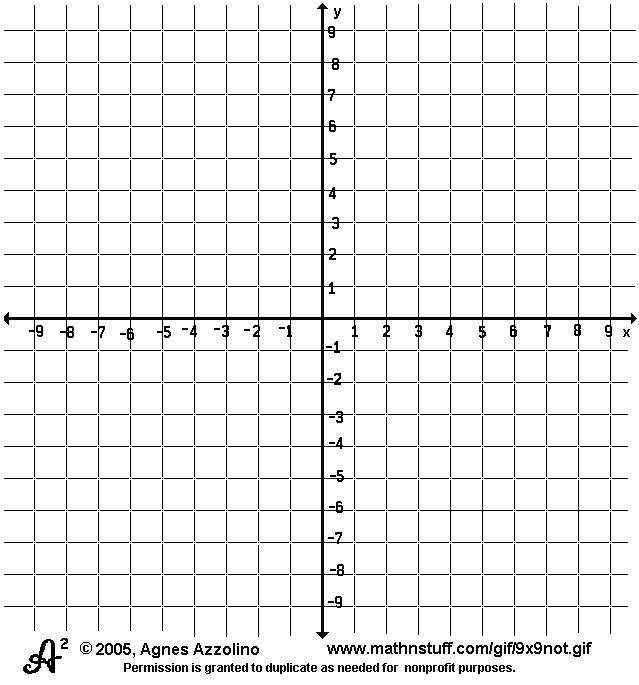 What are the original ordered pairs?A(___, ____), B(____, ____), C(___,___), D(____, ____)What are the new ordered pairs?A’(___, ___), B’(___, ___), C’(___,___), D’(____, ____)What is the length of CD?What is the length of C’D’?3) Enlarge the figure with a scale factor of 2.What are the original ordered pairs?A(___, ____), B(____, ____), C(___,___), D(____, ____)What are the new ordered pairs?A’(___, ___), B’(___, ___), C’(___,___), D’(____, ____)What is the length of CD?What is the length of C’D’?4) Reduce the figure with a scale factor of ½.What are the original ordered pairs?A(___, ____), B(____, ____), C(___,___), D(____, ____)What are the new ordered pairs?A’(___, ___), B’(___, ___), C’(___,___), D’(____, ____)What is the length of BD?What is the length of B’D’?1) Identify the scale factor.What are the original ordered pairs?A(_____, _____), B(_____, _____), C(_____, _____)What are the new ordered pairs?A’(_____, _____), B’(_____, _____), C’(_____, _____)What is the length of BC?What is the length of B’C’?2) Identify the scale factor.What are the original ordered pairs?A(_____, _____), B(_____, _____), C(_____, _____)What are the new ordered pairs?A’(_____, _____), B’(_____, _____), C’(_____, _____)What is the length of BC?What is the length of B’C’?3) Enlarge the figure with a scale factor of 3.What are the original ordered pairs?A(___, ____), B(____, ____), C(___,___), D(____, ____)What are the new ordered pairs?A’(___, ____), B’(____, ____), C’(___,___), D’(____, ____)What is the length of CD?What is the length of C’D’?4) Reduce the figure with a scale factor of ¼.What are the original ordered pairs?A(____, _____), B(_____, _____), C(____,____) What are the new ordered pairs?A’(____, _____), B’(_____, _____), C’(____,____)What is the length of BC?What is the length of B’C’?